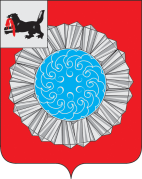 АДМИНИСТРАЦИЯ МУНИЦИПАЛЬНОГО ОБРАЗОВАНИЯ СЛЮДЯНСКИЙ РАЙОНП О С Т А Н О В Л Е Н И Ег. Слюдянкаот 14.11.2018г.  № 705О внесении изменений в постановлениеадминистрации муниципального образованияСлюдянский район от 08.06.2017 г. № 309 «Об  утверждении административного регламента предоставления муниципальной услуги «Предварительноесогласование предоставления земельного участка, находящегося в собственности муниципального образования Слюдянский район, а также государственная собственность на который не разграничена, расположенного на территории сельского поселения, входящего в состав муниципального образования Слюдянский район»На основании экспертного заключения № 4245 от 22 октября 2018 года на муниципальный нормативный правовой акт главного правового управления Губернатора Иркутской области и Правительства Иркутской области, руководствуясь статьями  38, 47 Устава муниципального образования Слюдянский район (новая редакция), зарегистрированного постановлением Губернатора Иркутской области от 30 июня 2005 года № 303-П, ПОСТАНОВЛЯЮ:1. Внести в постановление администрации муниципального образования Слюдянский район от 08.06.2017 г. № 309 «Об  утверждении административного регламента предоставления муниципальной услуги «Предварительное согласование предоставления земельного участка, находящегося в собственности муниципального образования Слюдянский район, а также государственная собственность на который не разграничена, расположенного на территории сельского поселения, входящего в состав муниципального образования Слюдянский район» следующие изменения:1.1. Исключить в пункте 2 административного регламента слова «индивидуальные предприниматели».1.2. Дополнить пункт 2 административного регламента абзацем вторым следующего содержания:«В случае обращения заявителя с запросом о предоставлении нескольких муниципальных услуг при однократном обращении в многофункциональный центр предоставления государственных и муниципальных услуг (далее - комплексный запрос) для обеспечения получения заявителем муниципальных услуг, указанных в комплексном запросе, действует в интересах заявителя без доверенности и направляет в органы, предоставляющие муниципальные услуги, заявления, подписанные уполномоченным работником многофункционального центра предоставления государственных и муниципальных услуг и скрепленные печатью многофункционального центра предоставления государственных и муниципальных услуг, а также сведения, документы и (или) информацию, необходимые для предоставления указанных в комплексном запросе муниципальных услуг, с приложением заверенной многофункциональным центром предоставления государственных и муниципальных услуг копии комплексного запроса, без составления и подписания таких заявлений заявителем.».1.3. Дополнить пункт 23 административного регламента подпунктом 13(1) следующего содержания:«13(1). Приказ Министерства экономического развития Российской Федерации от 12 января 2015 года № 1 «Об утверждении перечня документов, подтверждающих право заявителя на приобретение земельного участка без проведения торгов» (официальный интернет-портал правовой информации http://www.pravo.gov.ru, 28 февраля 2015 года);».1.4. Подпункт 2 пункта 24 административного регламента изложить в следующей редакции:«2) документы, подтверждающие право заявителя на приобретение земельного участка без проведения торгов и предусмотренные приказом Министерства экономического развития Российской Федерации от 12 января 2015 года № 1 «Об утверждении перечня документов, подтверждающих право заявителя на приобретение земельного участка без проведения торгов», за исключением документов, которые должны быть представлены в уполномоченный орган в порядке межведомственного информационного взаимодействия:2.1) по основаниям, установленным подпунктом 1 пункта 2 статьи 39.3 Земельного кодекса Российской Федерации:- договор о комплексном освоении территории.2.2) по основаниям, установленным подпунктом 2 пункта 2 статьи 39.3 Земельного кодекса Российской Федерации:- документ, подтверждающий членство заявителя в некоммерческой организации;- решение органа некоммерческой организации о распределении испрашиваемого земельного участка заявителю (в случае, если заявителем является член некоммерческой организации, созданной гражданами, которой предоставлен земельный участок для комплексного освоения в целях индивидуального жилищного строительства);- договор о комплексном освоении территории- решение органа некоммерческой организации о приобретении земельного участка (в случае, если заявителем является некоммерческая организация, созданная гражданами, которой предоставлен земельный участок для комплексного освоения в целях индивидуального жилищного строительства).2.3) по основаниям, установленным подпунктом 3 пункта 2 статьи 39.3 Земельного кодекса Российской Федерации:- документы, удостоверяющие (устанавливающие) права заявителя на испрашиваемый земельный участок, если право на такой земельный участок не зарегистрировано в ЕГРН;- документ, подтверждающий членство заявителя в некоммерческой организации;- решение органа некоммерческой организации о распределении земельного участка заявителю.2.4) по основаниям, установленным подпунктом 4 пункта 2 статьи 39.3 Земельного кодекса Российской Федерации:- решение органа некоммерческой организации о приобретении земельного участка, относящегося к имуществу общего пользования.2.5) по основаниям, установленным подпунктом 5 пункта 2 статьи 39.3 Земельного кодекса Российской Федерации:- решение органа юридического лица о приобретении земельного участка, относящегося к имуществу общего пользования;- документы, удостоверяющие (устанавливающие) права заявителя на испрашиваемый земельный участок, если право на такой земельный участок не зарегистрировано в ЕГРН.2.6) по основаниям, установленным подпунктом 6 пункта 2 статьи 39.3 Земельного кодекса Российской Федерации:- документ, удостоверяющий (устанавливающий) права заявителя на здание, сооружение либо помещение, если право на такое здание, сооружение либо помещение не зарегистрировано в ЕГРН;- документ, удостоверяющий (устанавливающий) права заявителя на испрашиваемый земельный участок, если право на такой земельный участок не зарегистрировано в ЕГРН (при наличии соответствующих прав на земельный участок);- сообщение заявителя (заявителей), содержащее перечень всех зданий, сооружений, расположенных на испрашиваемом земельном участке, с указанием кадастровых (условных, инвентарных) номеров и адресных ориентиров зданий, сооружений, принадлежащих на соответствующем праве заявителю.2.7) по основаниям, установленным подпунктом 7 пункта 2 статьи 39.3 Земельного кодекса Российской Федерации:- документы, удостоверяющие (устанавливающие) права заявителя на испрашиваемый земельный участок, если право на такой земельный участок не зарегистрировано в ЕГРН.2.8) по основаниям, установленным подпунктом 1 статьи 39.5 Земельного кодекса Российской Федерации:- договор о развитии застроенной территории.2.9) по основаниям, установленным подпунктом 2 статьи 39.5 Земельного кодекса Российской Федерации:- документ, удостоверяющий (устанавливающий) права заявителя на здание, сооружение, если право на такое здание, сооружение не зарегистрировано в ЕГРН;- документ, удостоверяющий (устанавливающий) права заявителя на испрашиваемый земельный участок, если право на такой земельный участок не зарегистрировано в ЕГРН (при наличии соответствующих прав на земельный участок);- сообщение заявителя (заявителей), содержащее перечень всех зданий, сооружений, расположенных на испрашиваемом земельном участке, с указанием кадастровых (условных, инвентарных) номеров и адресных ориентиров зданий, сооружений, принадлежащих на соответствующем праве заявителю.2.10) по основаниям, установленным подпунктом 3 статьи 39.5 Земельного кодекса Российской Федерации:- решение органа некоммерческой организации о приобретении земельного участка (в случае, если заявителем является некоммерческая организация, созданная гражданами, которой предоставлен земельный участок для садоводства, огородничества);- документ, подтверждающий членство заявителя в некоммерческой организации (в случае, если заявителем является член некоммерческой организации, созданной гражданами, которой предоставлен земельный участок для садоводства, огородничества).2.11) по основаниям, установленным подпунктом 5 статьи 39.5 Земельного кодекса Российской Федерации:- приказ о приеме на работу, выписка из трудовой книжки или трудовой договор (контракт).2.12) по основаниям, установленным подпунктом 6 статьи 39.5 Земельного кодекса Российской Федерации:- свидетельства о рождении детей;- паспорта детей, достигших возраста 14 лет;- свидетельство о заключении брака;- акт органа опеки и попечительства о назначении опекуна или попечителя.2.13) по основаниям, установленным подпунктом 7 статьи 39.5 Земельного кодекса Российской Федерации, в случаях, установленных пунктом 2 части 1 статьи 2 Закона Иркутской области № 146-ОЗ «О бесплатном предоставлении земельных участков в собственность граждан»:- документ, подтверждающий, что гражданин состоит на учете в качестве нуждающегося в жилых помещениях, предоставляемых по договорам социального найма;- удостоверение ветерана Великой Отечественной войны или удостоверение, образец которого утвержден до 1 января 1992 года (для ветеранов Великой Отечественной войны);- удостоверение ветерана боевых действий или свидетельство (удостоверение) о праве на льготы, образец которого утвержден до 1 января 1992 года (для ветеранов боевых действий на территории СССР, на территории Российской Федерации и территориях других государств);- справка уполномоченного органа о реабилитации, выданная в соответствии с Законом Российской Федерации от 18 октября 1991 года № 1761-1 «О реабилитации жертв политических репрессий» (для лиц, признанных реабилитированными в соответствии с Законом Российской Федерации от 18 октября 1991 года N 1761-1 «О реабилитации жертв политических репрессий»);- копия трудовой книжки, заверенная работодателем (для работников государственных и муниципальных учреждений, для которых учреждение является основным местом работы);- свидетельство о заключении брака (для супругов, не достигших возраста 36 лет на дату подачи заявления о предварительном согласовании предоставления земельного участка в собственность бесплатно или заявления о предоставлении земельного участка в собственность бесплатно);- для молодых родителей неполной семьи, не достигших возраста 36 лет на дату подачи заявления о предварительном согласовании предоставления земельного участка в собственность бесплатно или заявления о предоставлении земельного участка в собственность бесплатно:свидетельство о смерти одного из родителей;свидетельство о расторжении брака;справка о рождении, выданная органом записи актов гражданского состояния, содержащая информацию о том, что сведения об отце ребенка внесены в запись акта о рождении на основании заявления матери ребенка;решение суда о расторжении брака или признании брака недействительным, вступившее в законную силу.2.14) по основаниям, установленным подпунктом 7 статьи 39.5 Земельного кодекса Российской Федерации, в случаях, установленных пунктом 3 части 1 статьи 2 Закона Иркутской области № 146-ОЗ «О бесплатном предоставлении земельных участков в собственность граждан»:- для граждан, не достигших возраста 36 лет на дату подачи заявления о предварительном согласовании предоставления земельного участка в собственность бесплатно или заявления о предоставлении земельного участка в собственность бесплатно, имеющих среднее профессиональное или высшее образование, основное место работы которых находится на территории соответствующего муниципального района, сельского населенного пункта в составе территории соответствующего городского округа в крестьянских (фермерских) хозяйствах или организациях, осуществляющих деятельность в сфере сельскохозяйственного производства, а также в медицинских организациях государственной системы здравоохранения, государственных и муниципальных образовательных организациях, учреждениях культуры, социального обслуживания:документ об образовании;копия трудовой книжки, заверенная работодателем;выписка из единого государственного реестра юридических лиц либо выписка из единого государственного реестра индивидуальных предпринимателей в отношении работодателя;-  для граждан, постоянно проживающих на территории муниципального района, сельского населенного пункта в составе территории городского округа в течение пяти лет подряд до даты подачи заявления о постановке на учет в качестве лиц, имеющих право на предоставление земельных участков в собственность бесплатно (далее - земельный учет), основное место работы которых находится на территории этого муниципального района, сельского населенного пункта в составе территории этого городского округа в крестьянских (фермерских) хозяйствах или организациях, осуществляющих деятельность в сфере сельскохозяйственного производства, а также в медицинских организациях государственной системы здравоохранения, государственных и муниципальных образовательных организациях, учреждениях культуры:копия трудовой книжки, заверенная работодателем;выписка из единого государственного реестра юридических лиц либо выписка из единого государственного реестра индивидуальных предпринимателей в отношении работодателя.2.15) по основаниям, установленным подпунктом 7 статьи 39.5 Земельного кодекса Российской Федерации, в случаях, установленных пунктом 4 части 1 статьи 2 Закона Иркутской области № 146-ОЗ «О бесплатном предоставлении земельных участков в собственность граждан»:- документ, подтверждающий награждение заявителя соответственно орденом «За заслуги перед Отечеством» I степени, орденом «За заслуги перед Отечеством» II степени, орденом «За заслуги перед Отечеством» III степени, орденом «За заслуги перед Отечеством» IV степени.2.16) по основаниям, установленным подпунктом 7 статьи 39.5 Земельного кодекса Российской Федерации, в случаях, установленных пунктом 6 части 1 статьи 2 Закона Иркутской области № 146-ОЗ «О бесплатном предоставлении земельных участков в собственность граждан»:- справка органа, уполномоченного на ведение учета граждан, имеющих право на получение социальных выплат для приобретения жилья в связи с переселением из районов Крайнего Севера и приравненных к ним местностей, о том, что гражданин состоит на учете граждан, имеющих право на получение социальных выплат для приобретения жилья в связи с переселением из районов Крайнего Севера и приравненных к ним местностей и не получил соответствующую социальную выплату.2.17) по основаниям, установленным подпунктом 7 статьи 39.5 Земельного кодекса Российской Федерации, в случаях, установленных пунктом 7 части 1 статьи 2 Закона Иркутской области № 146-ОЗ «О бесплатном предоставлении земельных участков в собственность граждан»:- справка, подтверждающая факт установления инвалидности;- договор аренды земельного участка.2.18) по основаниям, установленным подпунктом 7 статьи 39.5 Земельного кодекса Российской Федерации, в случаях, установленных пунктом 8 части 1 статьи 2 Закона Иркутской области № 146-ОЗ «О бесплатном предоставлении земельных участков в собственность граждан»:- договор передачи жилого помещения в собственность из специального жилищного фонда Иркутской области или договор социального найма жилого помещения, заключенный в соответствии с Законом Иркутской области от 14 июля 2011 года № 76-ОЗ «Об отдельных мерах по подготовке части территории Иркутской области к затоплению» (далее - Закон № 76-ОЗ) (для граждан, которым было предоставлено жилое помещение из государственного жилищного фонда Иркутской области, сформированного в целях реализации Закона № 76-ОЗ, для членов семьи собственников жилых помещений, которым было предоставлено жилое помещение из государственного жилищного фонда Иркутской области, сформированного в целях реализации Закона № 76-ОЗ, учтенных при определении площади предоставленного жилого помещения);- договор о предоставлении жилого помещения из специального жилищного фонда Иркутской области в собственность, заключенный в соответствии с Законом Иркутской области от 11 марта 2014 года № 29-ОЗ «О предоставлении жилых помещений жилищного фонда Иркутской области и социальных выплат отдельным категориям граждан" (далее - Закон № 29-ОЗ) (для граждан, которым было предоставлено жилое помещение в собственность из государственного жилищного фонда Иркутской области, сформированного в целях реализации Закона № 29-ОЗ, для членов семьи собственников жилых помещений, которым было предоставлено жилое помещение из государственного жилищного фонда Иркутской области, сформированного в целях реализации Закона № 29-ОЗ, учтенных при определении площади предоставленного жилого помещения);- договор о компенсации утраты права собственности на здание, строение, сооружение или объект незавершенного строительства, за исключением жилых помещений, находящихся в зоне затопления Богучанской ГЭС, заключенный в соответствии с Законом № 76-ОЗ (для граждан, которым была предоставлена денежная компенсация утрачиваемого права собственности на объекты недвижимого имущества (за исключением жилых помещений) в соответствии с Законом № 76-ОЗ);- соглашение о предоставлении денежной компенсации утрачиваемого права собственности на учитываемое строение, заключенное в соответствии с Законом № 29-ОЗ (для граждан, которым была предоставлена денежная компенсация утрачиваемого права собственности на учитываемое строение в соответствии с Законом № 29-ОЗ);- соглашение о предоставлении денежной компенсации утрачиваемого права собственности на учитываемый земельный участок, заключенное в соответствии с Законом № 29-ОЗ (для граждан, которым была предоставлена денежная компенсация утрачиваемого права собственности на учитываемый земельный участок в соответствии с Законом № 29-ОЗ).2.19) по основаниям, установленным пунктом 4 статьи 5 Закона Российской Федерации от 15 января 1993 года № 4301-1 «О статусе Героев Советского Союза, Героев Российской Федерации и полных кавалеров ордена Славы»:- документы, удостоверяющие статус соответственно Героя Советского Союза, Героя Российской Федерации, Героя Социалистического Труда, Героя Труда Российской Федерации, полного кавалера ордена Славы, подтверждающие награждение орденом Трудовой Славы трех степеней.2.20) по основаниям, установленным подпунктом 4 пункта 2 статьи 39.6 Земельного кодекса Российской Федерации:- договор, соглашение или иной документ, предусматривающий выполнение международных обязательств.2.21) по основаниям, установленным подпунктом 5 пункта 2 статьи 39.6 Земельного кодекса Российской Федерации:- решение, на основании которого образован испрашиваемый земельный участок, принятое до 1 марта 2015 г. Договор аренды исходного земельного участка в случае, если такой договор заключен до дня вступления в силу Федерального закона от 21 июля 1997 года № 122-ФЗ «О государственной регистрации прав на недвижимое имущество и сделок с ним» (в случае, если заявителем является арендатор земельного участка, находящегося в муниципальной собственности, из которого образован испрашиваемый земельный участок);- договор о комплексном освоении территории (в случае, если заявителем является арендатор земельного участка, предоставленного для комплексного освоения территории, из которого образован испрашиваемый земельный участок).2.22) по основаниям, установленным подпунктом 6 пункта 2 статьи 39.6 Земельного кодекса Российской Федерации:- договор о комплексном освоении территории;- документ, подтверждающий членство заявителя в некоммерческой организации;- решение общего собрания членов некоммерческой организации о распределении испрашиваемого земельного участка заявителю (в случае, если заявителем является член некоммерческой организации, созданной гражданами, которой предоставлен земельный участок для комплексного освоения в целях индивидуального жилищного строительства);- решение органа некоммерческой организации о приобретении земельного участка (в случае, если заявителем является некоммерческая организация, созданная гражданами, которой предоставлен земельный участок для комплексного освоения в целях индивидуального жилищного строительства).2.23) по основаниям, установленным подпунктом 7 пункта 2 статьи 39.6 Земельного кодекса Российской Федерации:- решение уполномоченного органа о предоставлении земельного участка некоммерческой организации для садоводства, огородничества, дачного хозяйства, за исключением случаев, если такое право зарегистрировано в ЕГРН;- документ, подтверждающий членство заявителя в некоммерческой организации;- решение органа некоммерческой организации о распределении земельного участка заявителю.2.24) по основаниям, установленным подпунктом 8 пункта 2 статьи 39.6 Земельного кодекса Российской Федерации:- документы, удостоверяющие (устанавливающие) права заявителя на испрашиваемый земельный участок, если право на такой земельный участок не зарегистрировано в ЕГРН;- решение органа некоммерческой организации о приобретении земельного участка.2.25) по основаниям, установленным подпунктом 9 пункта 2 статьи 39.6 Земельного кодекса Российской Федерации:- документы, удостоверяющие (устанавливающие) права заявителя на здание, сооружение, если право на такое здание, сооружение не зарегистрировано в ЕГРН;- документы, удостоверяющие (устанавливающие) права заявителя на испрашиваемый земельный участок, если право на такой земельный участок не зарегистрировано в ЕГРН (при наличии соответствующих прав на земельный участок);- сообщение заявителя (заявителей), содержащее перечень всех зданий, сооружений, расположенных на испрашиваемом земельном участке с указанием кадастровых (условных, инвентарных) номеров и адресных ориентиров зданий, сооружений, принадлежащих на соответствующем праве заявителю.2.26) по основаниям, установленным подпунктом 10 пункта 2 статьи 39.6 Земельного кодекса Российской Федерации:- документы, удостоверяющие (устанавливающие) права заявителя на объект незавершенного строительства, если право на такой объект незавершенного строительства не зарегистрировано в ЕГРН;- документы, удостоверяющие (устанавливающие) права заявителя на испрашиваемый земельный участок, если право на такой земельный участок не зарегистрировано в ЕГРН (при наличии соответствующих прав на земельный участок);- сообщение заявителя (заявителей), содержащее перечень всех зданий, сооружений, объектов незавершенного строительства, расположенных на испрашиваемом земельном участке, с указанием кадастровых (условных, инвентарных) номеров и адресных ориентиров зданий, сооружений, объектов незавершенного строительства, принадлежащих на соответствующем праве заявителю.2.27) по основаниям, установленным подпунктом 11 пункта 2 статьи 39.6 Земельного кодекса Российской Федерации:- документы, удостоверяющие (устанавливающие) права заявителя на испрашиваемый земельный участок, если право на такой земельный участок не зарегистрировано в ЕГРН.2.28) по основаниям, установленным подпунктом 13 пункта 2 статьи 39.6 Земельного кодекса Российской Федерации:- договор о развитии застроенной территории.2.29) по основаниям, установленным подпунктом 13.1 пункта 2 статьи 39.6 Земельного кодекса Российской Федерации:- договор об освоении территории в целях строительства жилья экономического класса;- договор о комплексном освоении территории в целях строительства жилья экономического класса.2.30) по основаниям, установленным подпунктами 13.2, 13.3 пункта 2 статьи 39.6 Земельного кодекса Российской Федерации:- договор о комплексном развитии территории.2.31) по основаниям, установленным подпунктом 14 пункта 2 статьи 39.6 Земельного кодекса Российской Федерации:- выданный уполномоченным органом документ, подтверждающий принадлежность гражданина к категории граждан, обладающих правом на первоочередное или внеочередное приобретение земельных участков.2.32) по основаниям, установленным подпунктом 15 пункта 2 статьи 39.6 Земельного кодекса Российской Федерации:- решение о предварительном согласовании предоставления земельного участка, если такое решение принято иным уполномоченным органом.2.33) по основаниям, установленным подпунктом 16 пункта 2 статьи 39.6 Земельного кодекса Российской Федерации:- соглашение об изъятии земельного участка для государственных или муниципальных нужд или решение суда, на основании которого земельный участок изъят для государственных или муниципальных нужд.2.34) по основаниям, установленным подпунктом 17 пункта 2 статьи 39.6 Земельного кодекса Российской Федерации:- свидетельство о внесении казачьего общества в государственный Реестр казачьих обществ в Российской Федерации.2.35) по основаниям, установленным подпунктом 20 пункта 2 статьи 39.6 Земельного кодекса Российской Федерации:- выдержка из лицензии на пользование недрами, подтверждающая границы горного отвода (за исключением сведений, содержащих государственную тайну).2.36) по основаниям, установленным подпунктом 23 пункта 2 статьи 39.6 Земельного кодекса Российской Федерации:- концессионное соглашение.2.37) по основаниям, установленным подпунктом 23.1 пункта 2 статьи 39.6 Земельного кодекса Российской Федерации:- договор об освоении территории в целях строительства и эксплуатации наемного дома коммерческого использования (в случае, если заявителе является лицо, заключившее договор об освоении территории в целях строительства и эксплуатации наемного дома коммерческого использования);- договор об освоении территории в целях строительства и эксплуатации наемного дома социального использования (в случае, если заявителем является юридическое лицо, заключившее договор об освоении территории в целях строительства и эксплуатации наемного дома социального использования).2.38) по основаниям, установленным подпунктом 23.2 пункта 2 статьи 39.6 Земельного кодекса Российской Федерации:- специальный инвестиционный контракт.2.39) по основаниям, установленным подпунктом 24 пункта 2 статьи 39.6 Земельного кодекса Российской Федерации:- охотхозяйственное соглашение.2.40) по основаниям, установленным подпунктом 28 пункта 2 статьи 39.6 Земельного кодекса Российской Федерации:- инвестиционная декларация, в составе которой представлен инвестиционный проект.2.41) по основаниям, установленным подпунктом 32 пункта 2 статьи 39.6 Земельного кодекса Российской Федерации:- документы, удостоверяющие (устанавливающие) права заявителя на испрашиваемый земельный участок, если право на такой земельный участок не зарегистрировано в ЕГРН.2.42) по основаниям, установленным подпунктом 2 пункта 2 статьи 39.10 Земельного кодекса Российской Федерации:- приказ о приеме на работу, выписка из трудовой книжки или трудовой договор (контракт).2.43) по основаниям, установленным подпунктом 3 пункта 2 статьи 39.10 Земельного кодекса Российской Федерации:- документы, удостоверяющие (устанавливающие) права заявителя на здание, сооружение, если право на такое здание, сооружение не зарегистрировано в ЕГРН (не требуется в случае строительства здания, сооружения).2.44) по основаниям, установленным подпунктом 4 пункта 2 статьи 39.10 Земельного кодекса Российской Федерации:- договор безвозмездного пользования зданием, сооружением, если право на такое здание, сооружение не зарегистрировано в ЕГРН;- документы, удостоверяющие (устанавливающие) права заявителя на испрашиваемый земельный участок, если право на такой земельный участок не зарегистрировано в ЕГРН (при наличии соответствующих прав на земельный участок);- сообщение заявителя (заявителей), содержащее перечень всех зданий, сооружений, расположенных на испрашиваемом земельном участке с указанием кадастровых (условных, инвентарных) номеров и адресных ориентиров зданий, сооружений, принадлежащих на соответствующем праве заявителю.2.45) по основаниям, установленным подпунктом 5 пункта 2 статьи 39.10 Земельного кодекса Российской Федерации:- гражданско-правовые договоры на строительство или реконструкцию объектов недвижимости, осуществляемые полностью за счет средств федерального бюджета, средств бюджета субъекта Российской Федерации или средств местного бюджета.2.46) по основаниям, установленным подпунктом 10 пункта 2 статьи 39.3, подпунктом 15 пункта 2 статьи 39.6, подпунктом 6 пункта 2 статьи 39.10 Земельного кодекса Российской Федерации:- соглашение о создании крестьянского (фермерского) хозяйства в случае, если фермерское хозяйство создано несколькими гражданами (в случае осуществления крестьянским (фермерским) хозяйством его деятельности).2.47) по основаниям, установленным подпунктом 7 пункта 2 статьи 39.10 Земельного кодекса Российской Федерации:- приказ о приеме на работу, выписка из трудовой книжки или трудовой договор (контракт).2.48) по основаниям, установленным подпунктом 8 пункта 2 статьи 39.10 Земельного кодекса Российской Федерации:- договор найма служебного жилого помещения.2.49) по основаниям, установленным подпунктом 12 пункта 2 статьи 39.10 Земельного кодекса Российской Федерации:- решение о создании некоммерческой организации.2.50) по основаниям, установленным подпунктом 13 пункта 2 статьи 39.10 Земельного кодекса Российской Федерации:- сообщение заявителя (заявителей), содержащее перечень всех зданий, сооружений, расположенных на испрашиваемом земельном участке, с указанием кадастровых (условных, инвентарных) номеров и адресных ориентиров зданий, сооружений, принадлежащих на соответствующем праве заявителю;- документ, подтверждающий принадлежность гражданина к коренным малочисленным народам Севера, Сибири и Дальнего Востока (при обращении гражданина).2.51) по основаниям, установленным подпунктом 14 пункта 2 статьи 39.10 Земельного кодекса Российской Федерации:- государственный контракт.2.52) по основаниям, установленным подпунктом 15 пункта 2 статьи 39.10 Земельного кодекса Российской Федерации:- решение субъекта Российской Федерации о создании некоммерческой организации.2.53) по основаниям, установленным подпунктом 16 пункта 2 статьи 39.10 Земельного кодекса Российской Федерации:- соглашение об изъятии земельного участка для государственных или муниципальных нужд или решение суда, на основании которого земельный участок изъят для государственных или муниципальных нужд».1.5. Дополнить административный регламент пунктом 24(1) следующего содержания:«24(1). Указанная форма заявления размещена на Портале, электронный адрес в информационно-телекоммуникационной сети «Интернет»: http://38.gosuslugi.ru, на официальном сайте администрации муниципального образования Слюдянский район: http://www.sludyanka.ru».1.6. Дополнить административный регламент пунктом 25(1) следующего содержания:«25(1). В случае обращения в МФЦ одновременно с комплексным запросом заявитель подает сведения, документы и (или) информацию, предусмотренные нормативными правовыми актами, регулирующими отношения, возникшие в связи с предоставлением указанных в комплексном запросе государственных и (или) муниципальных услуг, за исключением документов, на которые распространяются требования пункта 2 части 1 статьи 7 Федерального закона от 27 июля 2010 года № 210-ФЗ «Об организации предоставления государственных и муниципальных услуг», а также сведений, документов и (или) информации, которые у заявителя отсутствуют и должны быть получены по результатам предоставления заявителю иных указанных в комплексном запросе государственных и (или) муниципальных услуг. Сведения, документы и (или) информацию, необходимые для предоставления государственных и (или) муниципальных услуг, указанных в комплексном запросе, и получаемые в организациях, указанных в части 2 статьи 1 Федерального закона от 27 июля 2010 года № 210-ФЗ «Об организации предоставления государственных и муниципальных услуг», в результате оказания услуг, которые являются необходимыми и обязательными для предоставления государственных и муниципальных услуг, заявитель подает в МФЦ одновременно с комплексным запросом самостоятельно.».1.7. Изложить пункт 28 административного регламента в следующей редакции:«28. К документам, необходимым для предоставления муниципальной услуги, относятся:1) выписка из Единого государственного реестра недвижимости (далее – ЕГРН);2) выписка из Единого государственного реестра юридических лиц, выданная не ранее чем за три месяца до дня подачи заявления (далее – ЕГРЮЛ);3) выписка из Единого государственного реестра индивидуальных предпринимателей, выданная не ранее чем за три месяца до дня подачи заявления (далее – ЕГРИП).Уполномоченный орган запрашивает указанные документы в режиме межведомственного информационного взаимодействия».1.8. Дополнить пункт 33 административного регламента подпунктом 15 следующего содержания:«15) в отношении земельного участка, указанного в заявлении о предварительном согласовании предоставлении земельного участка, поступило уведомление исполнительного органа государственной власти Иркутской области, уполномоченного в области лесных отношений, об отказе в согласовании схемы расположения земельного участка на кадастровом плане территории».1.9. Пункт 41 административного регламента изложить в следующей редакции:«41. В случаях, если здание невозможно полностью приспособить с учетом потребностей инвалидов, до его реконструкции или капитального ремонта уполномоченный орган принимает согласованные с одним из общественных объединений инвалидов, осуществляющих свою деятельность на территории муниципального образования, меры для обеспечения доступа инвалидов к месту предоставления услуги либо, когда это возможно, обеспечить предоставление необходимых услуг по месту жительства инвалида или в дистанционном режиме».1.10. Изложить наименование главы 23 административного регламента в следующей редакции:«Глава 23. РАССМОТРЕНИЕ ЗАЯВЛЕНИЯ О ПРЕДВАРИТЕЛЬНОМ СОГЛАСОВАНИИ ПРЕДОСТАВЛЕНИЯ ЗЕМЕЛЬНОГО УЧАСТКА И ПРОВЕРКА НАЛИЧИЯ ИЛИ ОТСУТСТВИЯ ОСНОВАНИЙ ДЛЯ ОТКАЗА В ПРЕДВАРИТЕЛЬНОМ СОГЛАСОВАНИИ ПРЕДОСТАВЛЕНИЯ ЗЕМЕЛЬНОГО УЧАСТКА».1.11. Исключить абзац второй подпункта 1 пункта 65 административного регламента.1.12. Пункт 66 административного регламента изложить в следующей редакции:«66. Результатом исполнения административной процедуры является выявление наличия или отсутствия оснований для отказа в предварительном согласовании предоставления земельного участка».1.12. Дополнить административный регламент пунктом 66(1) следующего содержания:«66(1). Способом фиксации результата административной процедуры является фиксация факта выявления оснований для отказа в предварительном согласовании предоставления земельного участка».1.13. Пункт 71 административного регламента изложить в следующей редакции:«71. Основанием для начала административной процедуры является получение документов, предусмотренных пунктами 24, 28 административного регламента».1.14. Пункт 85 административного регламента изложить в следующей редакции:«85. Результатом исполнения административной процедуры является направление заявителю постановления администрации муниципального образования Слюдянский район о предварительном согласовании предоставления земельного участка или письма об отказе в предварительном согласовании предоставления земельного участка либо получение документов заявителем лично».1.15. Пункт 85(1) административного регламента изложить в следующей редакции:«85(1). Способом фиксации результата административной процедуры является фиксация факта направления постановления о предварительном согласовании предоставления земельного участка или письма об отказе в предварительном согласовании предоставления земельного участка почтовым заказным отправлением либо наличие подписи заявителя о получении документов лично».1.16. По тексту административного регламента заменить слова «заинтересованное лицо» на слово «заявитель» в соответствующем падеже.1.17. Пункт 96 административного регламента изложить в следующей редакции:«96. С целью обжалования решений и действий (бездействия) уполномоченного органа, а также должностных лиц уполномоченного органа заявитель вправе обратиться в уполномоченный орган с жалобой об обжаловании решений и действий (бездействия) уполномоченного органа, а также должностных лиц уполномоченного органа (далее - жалоба)».1.18. Изложить пункт 98 административного регламента в следующей редакции:«98. Заявитель может обратиться с жалобой, в том числе в следующих случаях:1) нарушение срока регистрации запроса о предоставлении муниципальной услуги, запроса, указанного в статье 15.1 Федерального закона от 27 июля 2010 года № 210-ФЗ «Об организации предоставления государственных и муниципальных услуг»;2) нарушение срока предоставления муниципальной услуги. В указанном случае досудебное (внесудебное) обжалование решений и действий (бездействия) МФЦ, работника МФЦ возможно в случае, если на МФЦ, решения и действия (бездействие) которого обжалуются, возложена функция по предоставлению соответствующих государственных или муниципальных услуг в полном объеме в порядке, определенном частью 1.3 статьи 16 Федерального закона от 27 июля 2010 года № 210-ФЗ «Об организации предоставления государственных и муниципальных услуг»;3) требование у заявителя документов или информации либо осуществления действий, представление или осуществление которых не предусмотрено нормативными правовыми актами Российской Федерации, нормативными правовыми актами Иркутской области, муниципальными правовыми актами для предоставления муниципальной услуги;4) отказ в приеме документов, предоставление которых предусмотрено нормативными правовыми актами Российской Федерации, нормативными правовыми актами Иркутской области, муниципальными правовыми актами для предоставления муниципальной услуги, у заявителя;5) отказ в предоставлении муниципальной услуги, если основания отказа не предусмотрены федеральными законами и принятыми в соответствии с ними иными нормативными правовыми актами Российской Федерации, законами и иными нормативными правовыми актами Иркутской области, муниципальными правовыми актами. В указанном случае досудебное (внесудебное) обжалование заявителем решений и действий (бездействия) МФЦ, работника МФЦ возможно в случае, если на МФЦ, решения и действия (бездействие) которого обжалуются, возложена функция по предоставлению соответствующих муниципальных услуг в полном объеме в порядке, определенном частью 1.3 статьи 16 Федерального закона от 27 июля 2010 года № 210-ФЗ «Об организации предоставления государственных и муниципальных услуг»;6) затребование с заявителя при предоставлении муниципальной услуги платы, не предусмотренной нормативными правовыми актами Российской Федерации, нормативными правовыми актами Иркутской области, муниципальными правовыми актами;7) отказ уполномоченного органа, должностного лица уполномоченного органа, МФЦ, работника МФЦ, организаций, предусмотренных частью 1.1 статьи 16 Федерального закона от 27 июля 2010 года № 210-ФЗ «Об организации предоставления государственных и муниципальных услуг», или их работников в исправлении допущенных ими опечаток и ошибок в выданных в результате предоставления государственной или муниципальной услуги документах либо нарушение установленного срока таких исправлений. В указанном случае досудебное (внесудебное) обжалование заявителем решений и действий (бездействия) МФЦ, работника МФЦ возможно в случае, если на МФЦ, решения и действия (бездействие) которого обжалуются, возложена функция по предоставлению соответствующих муниципальных услуг в полном объеме в порядке, определенном частью 1.3 статьи 16 Федерального закона от 27 июля 2010 года № 210-ФЗ «Об организации предоставления государственных и муниципальных услуг»;8) нарушение срока или порядка выдачи документов по результатам предоставления муниципальной услуги;9) приостановление предоставления муниципальной услуги, если основания приостановления не предусмотрены федеральными законами и принятыми в соответствии с ними иными нормативными правовыми актами Российской Федерации, законами и иными нормативными правовыми актами Иркутской области, муниципальными правовыми актами. В указанном случае досудебное (внесудебное) обжалование заявителем решений и действий (бездействия) МФЦ, работника МФЦ возможно в случае, если на МФЦ, решения и действия (бездействие) которого обжалуются, возложена функция по предоставлению соответствующих муниципальных услуг в полном объеме в порядке, определенном частью 1.3 статьи 16 Федерального закона от 27 июля 2010 года № 210-ФЗ «Об организации предоставления государственных и муниципальных услуг»;;10) требование у заявителя при предоставлении муниципальной услуги документов или информации, отсутствие и (или) недостоверность которых не указывались при первоначальном отказе в приеме документов, необходимых для предоставления муниципальной услуги, либо в предоставлении муниципальной услуги, за исключением случаев, предусмотренных пунктом 4 части 1 статьи 7 Федерального закона от 27 июля 2010 года № 210-ФЗ «Об организации предоставления государственных и муниципальных услуг».1.19. Изложить подпункт 2 пункта 103 административного регламента в следующей редакции:«2) фамилию, имя, отчество (последнее - при наличии), сведения о месте жительства заявителя - физического лица либо наименование, сведения о месте нахождения заявителя - юридического лица, а также номер (номера) контактного телефона, адрес (адреса) электронной почты (при наличии) и почтовый адрес, по которым должен быть направлен ответ заявителю;».1.20. Исключить подпункт 2 пункта 104 административного регламента. 1.21. Изложить пункт 107 административного регламента в следующей редакции:«107. По результатам рассмотрения жалобы принимается одно из следующих решений:1) жалоба удовлетворяется, в том числе в форме отмены принятого решения, исправления допущенных опечаток и ошибок в выданных в результате предоставления  муниципальной услуги документах, возврата заявителю денежных средств, взимание которых не предусмотрено нормативными правовыми актами Российской Федерации, нормативными правовыми актами Иркутской области, муниципальными правовыми актами;2) в удовлетворении жалобы отказывается.».1.22. Изложить Приложение № 1 к административному регламенту в новой редакции (прилагается).1.23. Изложить Приложение № 2 к административному регламенту в новой редакции (прилагается).2. Опубликовать настоящее постановление в специальном выпуске газеты «Славное море», а также разместить на официальном сайте администрации муниципального образования Слюдянский район в информационно-телекоммуникационной сети «Интернет»: www.sludyanka.ru, в разделе «Администрация муниципального района/МКУ «Комитет по управлению муниципальным имуществом и земельным отношениям муниципального образования Слюдянский район»/Положения, административные регламенты».3. Контроль за исполнением настоящего постановления возложить на председателя МКУ «Комитет по управлению муниципальным имуществом и земельным отношениям муниципального образования Слюдянский район», заместителя мэра муниципального образования Слюдянский район Стаценскую Л.В.И.о. мэра муниципального образованияСлюдянский район                                                           		                	С.Г. ОрловаПриложение 1к административному регламентупредоставления муниципальной услуги «Предварительное согласование предоставления земельного участка, находящегося в собственности муниципального образования Слюдянский район, а также государственная собственность на который не разграничена, расположенного на территории сельского поселения, входящего в состав муниципального образования Слюдянский район»В администрацию муниципального образованияСлюдянский районот__________________________________фамилия, имя и (при наличии) отчество, место жительства заявителя, реквизиты документа, удостоверяющеголичность заявителя, почтовый адрес и адрес электронной почты (для гражданина)                                         от _______________________________наименование, место нахождения заявителя государственный регистрационный номер записи о государственной регистрации юридического лица в ЕГРЮЛ и ИНН,почтовый адрес и адрес электронной почты (для юридического лица)*ЗАЯВЛЕНИЕ    	Прошу  предварительно  согласовать  предоставление  земельного участка, расположенного  по   адресу:   ______________________________________,  площадью _______________________ кв.м.,цель использования земельного участка __________________________________________.    	Кадастровый  номер  земельного участка или кадастровые номера земельных участков,  из  которых  в  соответствии с проектом межевания территории, со схемой  расположения  земельного  участка  или  с проектной документацией о местоположении,  границах,  площади и об иных количественных и качественных характеристиках  лесных  участков  предусмотрено образование испрашиваемого земельного  участка,  в  случае  если  сведения о таких  земельных участках внесены         в        государственный        кадастр        недвижимости ____________________________________________________.    	Основание  предоставления  земельного  участка без проведения торгов из числа предусмотренных пунктом 2 статьи 39.3, статьей 39.5, пунктом 2 статьи 39.6  или  пунктом  2  статьи 39.10 Земельного кодекса Российской Федерации оснований _____________________________________________________________________________.    	Вид  права,  на  котором заявитель желает приобрести земельный участок, если предоставление земельного участка возможно на  нескольких  видах  прав_________________________________________________________________________.Реквизиты  решения  об  утверждении  проекта межевания территории, если образование   испрашиваемого  земельного  участка  предусмотрено  указанным проектом _____________________________________________________________________________.    	Реквизиты  решения  об  изъятии  земельного участка для государственных или  муниципальных  нужд  в  случае, если земельный участок предоставляется взамен земельного участка, изымаемого для государственных или муниципальных нужд _____________________________________________________________________________.    	Реквизиты    решения    об   утверждении   документа   территориального планирования и (или) проекта планировки территории в случае, если земельный участок предоставляется для размещения объектов, предусмотренных указанными документом и (или) проектом _______________________________________________________________.Дата                                             			 Подпись    	Юридические  лица  подают  заявление вышеуказанного содержания на своем фирменном бланке с указанием реквизитов юридического лица.Приложение № 2к административному регламентупредоставления муниципальной услуги «Предварительное согласование предоставления земельного участка, находящегося в собственности муниципального образования Слюдянский район, а также государственная собственность на который не разграничена, расположенного на территории сельского поселения, входящего в состав муниципального образования Слюдянский район»БЛОК-СХЕМА ПРЕДОСТАВЛЕНИЯ МУНИЦИПАЛЬНОЙ УСЛУГИПрием и регистрация заявления и документов (в течение одного рабочего дня)Рассмотрение заявления о предварительном согласовании предоставления земельного участка (осуществляется в порядке их поступления) и проверка наличия или отсутствия оснований для отказа в предварительном согласовании предоставления земельного участка(в течение 5 рабочих дней со дня регистрации заявления в уполномоченном органе)Формирование и направление межведомственных запросов в органы, участвующие в предоставлении муниципальной услуги(в течение 3 рабочих дней со дня регистрации заявления в уполномоченном органе)Принятие решения о предварительном согласовании предоставления земельного участка или об отказе в предварительном согласовании предоставления земельного участка (в течение 25 календарных дней со дня поступления заявления о предварительном согласовании предоставления земельного участкаНаправление (выдача) заявителю решения о предварительном согласовании предоставления земельного участка или об отказе в предварительном согласовании предоставления земельного участка  (в течение 3 рабочих  дней со дня принятия соответствующего решения)